1. Which label should be placed on the x-axis?Which label should be place on the y-axis?What conclusion can you draw from this graph?	A. Speed is a change in direction	B. Speed is a change in acceleration	C. Speed is a change in distance over time	D. Speed is a change in temperature over time. 2. 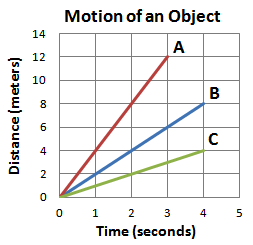 .3.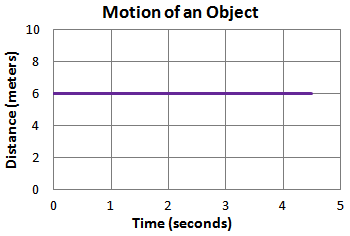 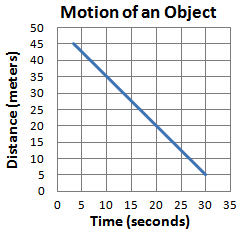 4.  5. 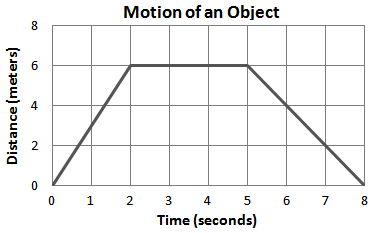 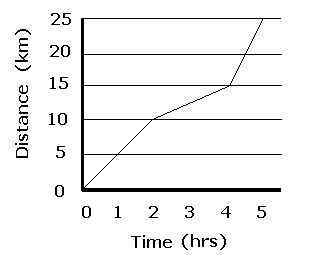 6. 7. Use the graph below of a 40 kilometer bike ride to answer each question.A. What was the rider doing from 11:00 – 12:00? How do you know?B. What was the rider’s average speed for the whole trip?C. What was the rider’s average speed for the last 2 hours?D. During what time period is the rider traveling at the fastest speed?